SRIJEDA, 6. 5. 2020.1. HRVATSKI JEZIKRASTAVLJENJE RIJEČI NA SLOGOVE, SPOJNICA –  ponavljam da bolje znamPONOVI O SLOGOVIMA:  Klik na PONAVLJALICA.https://www.e-sfera.hr/dodatni-digitalni-sadrzaji/d558eca3-b734-4e28-8eec-551a0c91fc07/ZAPIŠI NASLOV u pisanku: Rastavljanje na slogove, spojnicaZALIJEPI u pisanku:SADA ZNAŠ:Riječ ima onoliko slogova koliko ima samoglasnika (otvornika).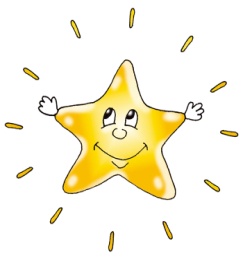 PAS,    KU – ĆA,    BA – NA –  NA,    LO – KO – MO –  TI – VA-  r je ponekad samoglasnik (otvornik)         BR –  DO- ije i je  ne rastavljamo         MLIJE – KO,   CVJE – TIĆRazvrstaj riječi prema broju slogova. Klik na link: https://wordwall.net/hr/resource/975536/broj-slogova-u-rije%c4%8dimaZALIJEPI u pisanku:PONOVI O RASTAVLJANJU RIJEČI NA KRAJU RETKA.Riječ na kraju retka rastavljamo na dva dijela spojnicom (–).Znam i više! Na kraju retka nije pravilno rastavljati tako da u jednom retku ostane jedno slovo.Vježbaj. Klik na link. https://www.bookwidgets.com/play/NNE8TW